    Maio Amarelo: “Nós somos o trânsito”:Data: 29/05/2018 Nº de participantes: 34Responsáveis: CAE e DEMUTRAN (HORIZONTE)Colaboradores: CTP/CCA/DIREN/COORDENAÇÕES DE CURSO E DE EXTENSÃOA ação ocorreu em alusão à campanha do Maio Amarelo, no dia 29 de maio de 2018, contando com a presença de 34 alunos oriundos dos cursos FIC (Formação Inicial e Continuada). A atividade foi realizada no próprio campus do IFCE de Horizonte e teve como objetivo chamar atenção da sociedade para o alto índice de mortes e feridos no trânsito em todo o mundo, visando à conscientização de todos para um trânsito mais seguro. A ação foi executada por meio de uma palestra com integrantes do Departamento Municipal de Trânsito (DEMUTRAN) do município de Horizonte, além da distribuição de material informativo pertencente à campanha.Fotos: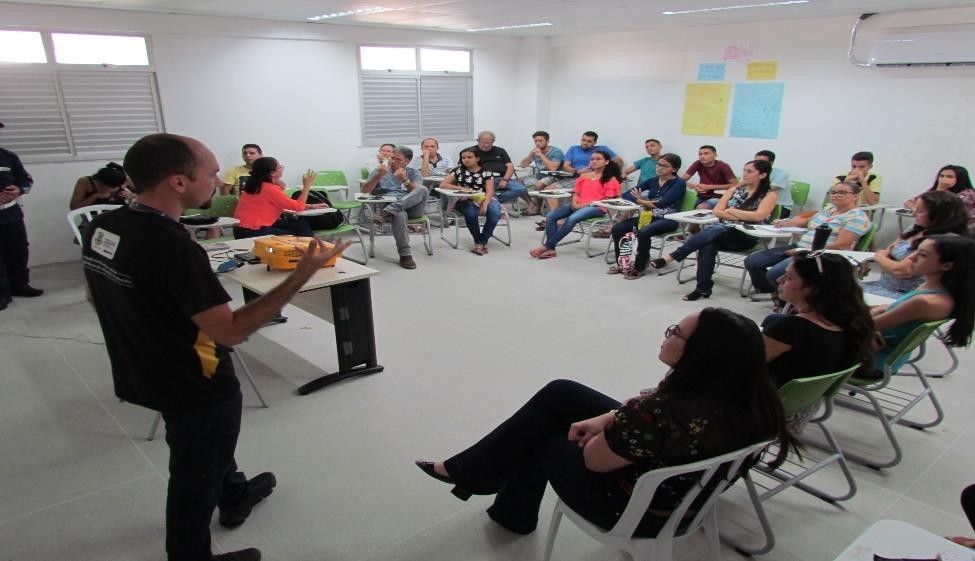 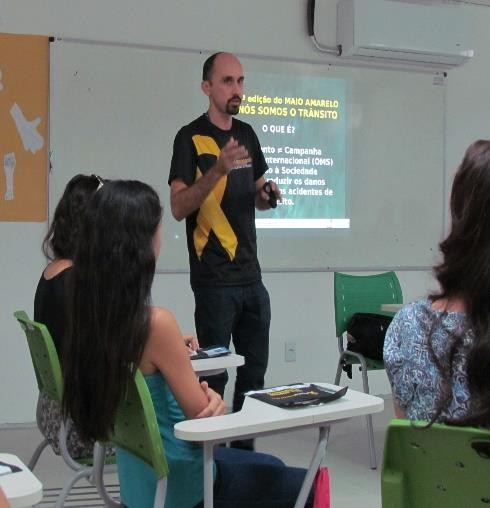 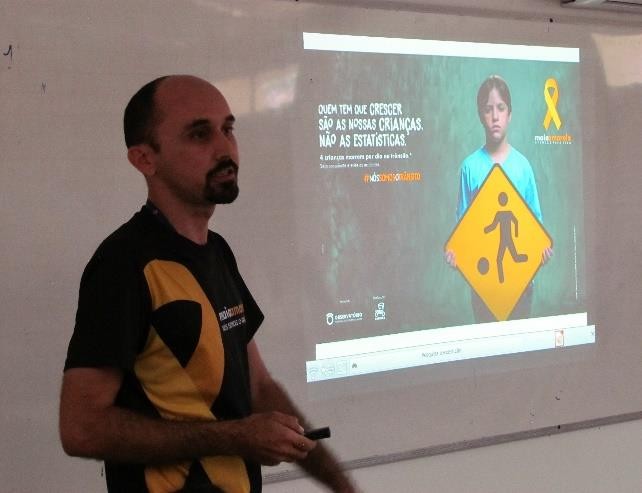 